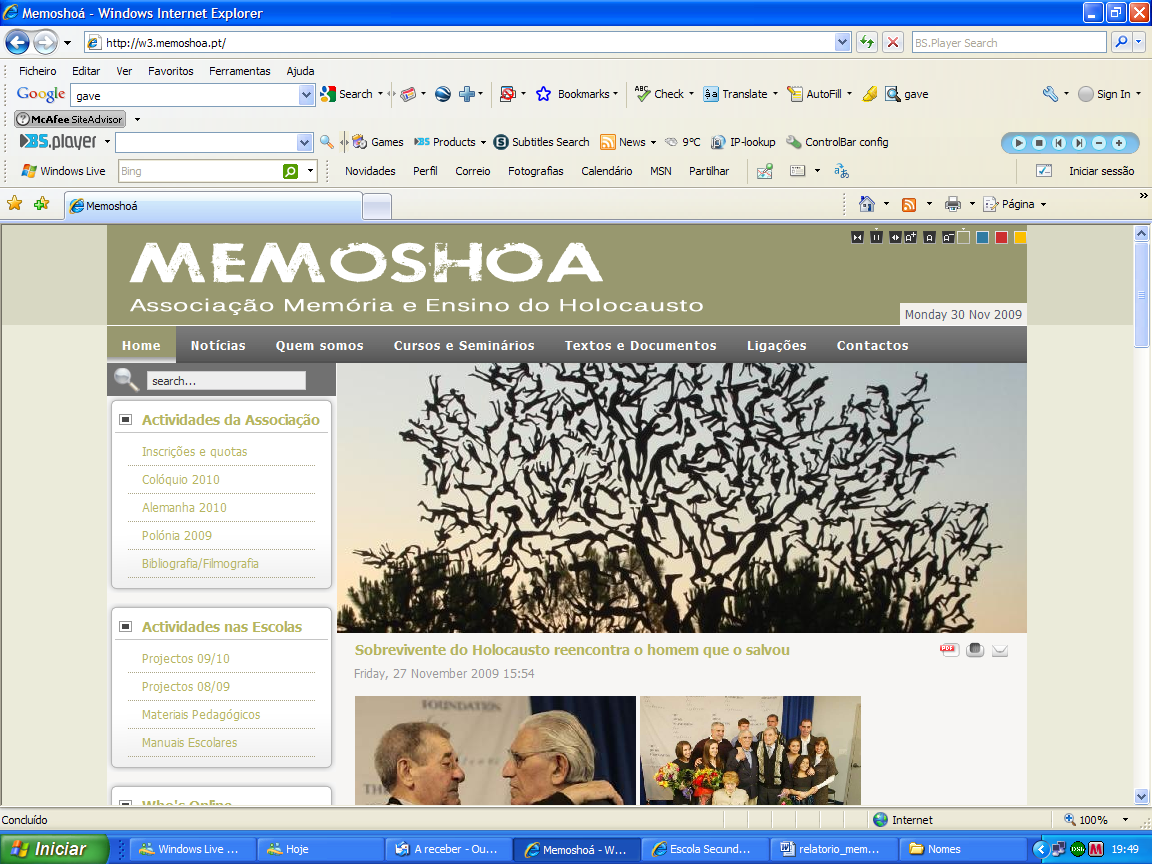 FICHA DE INSCRIÇÃOSeminário Internacional The Holocaust as a Starting Point 2Local: Auditório da Junta de Freguesia do Lumiar, Largo das Conchas, 1750-155, Lisboa Data: 25 e 26 de abril de 2019  Nome:Morada: Telem/Telef: E-mail: Profissão: Escola/ Instituição: Grupo disciplinar:Formações já realizadas sobre a temática:      Prazo de inscrição: até ao dia 25 de março de 2019A inscrição efetua-se com o preenchimento desta ficha que deve ser remetida para o seguinte endereço eletrónico: seminariomemorial@gmail.com